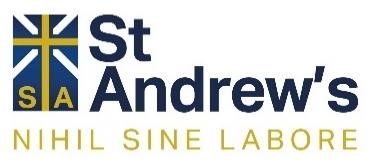 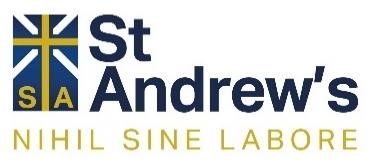 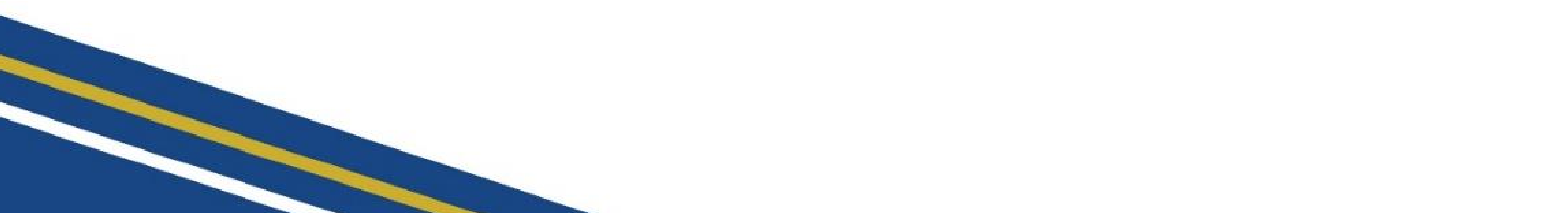 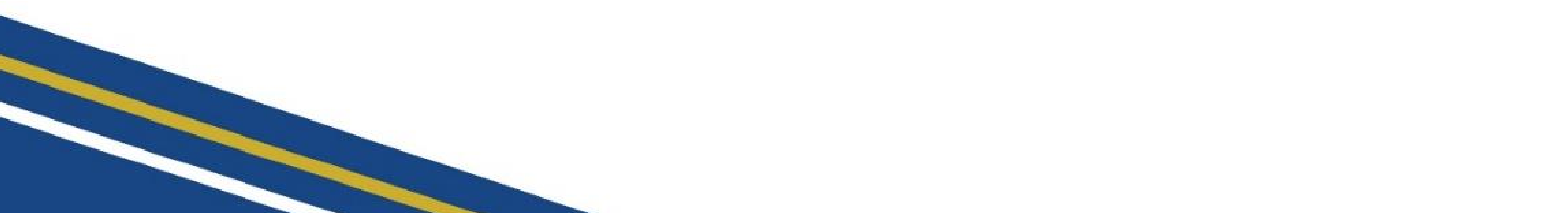 UnitSummarySkills Assessment British Values and SMSC Career links Cross-curricular links Religion, crime and punishment Students will look at the purpose of punishment in society with a particular focus on the issue of capital punishment. Students will gain a historical context but will examine the concepts of deterrence, protection, revenge and reform. Student will also look at the current state of British Society and ultimately decide if capital punishment should return. Decision making Self-help GCSE exam style questions The rule of law, tolerance of different religions, mutual respect Moral, social, cultural Public services Lawyer  History Geography Islam: Practices Student will be looking in depth at the 5 Pillars including prayer, charity, festivals, fasting and belief. Research DebateGCSE exam style questions  Individual liberty, mutual respect, tolerance of different religions, rule of law Spiritual, moral, culturalTravel industry Geography  Religion and LifeStudents develop an understanding of religious and non-religious perspectives on creation, sanctity of life, animal abuse, euthanasia and abortionCritical analysisGCSE exam style questionsTolerance of different religions, mutual respectMoral, social, spiritual and culturalNHSAnimal careBiologySocial science Study of religions and themes revision Students will revise Islam; beliefs and teachings, and practices. Christianity; beliefs and teachings, and practices in preparation for their GCSE examinations. Decision making Self-help 2 x Externally set exams The rule of law, tolerance of different religions, mutual respect Moral, social, cultural  Various History Geography 